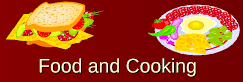 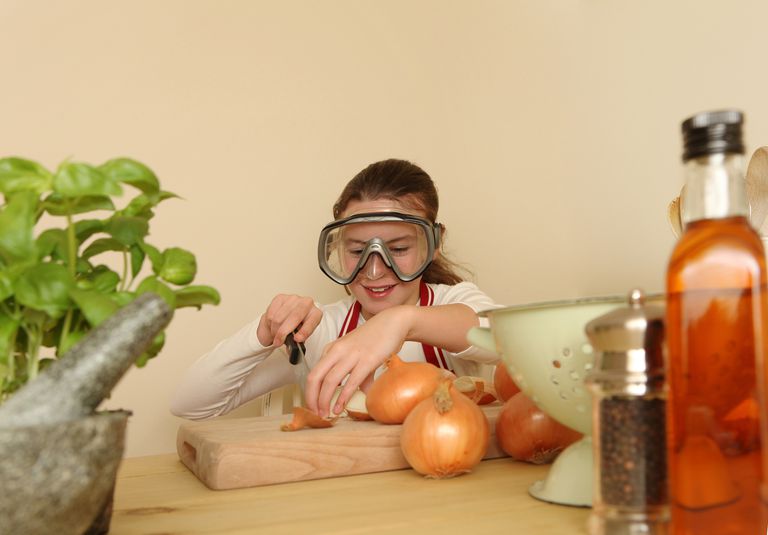 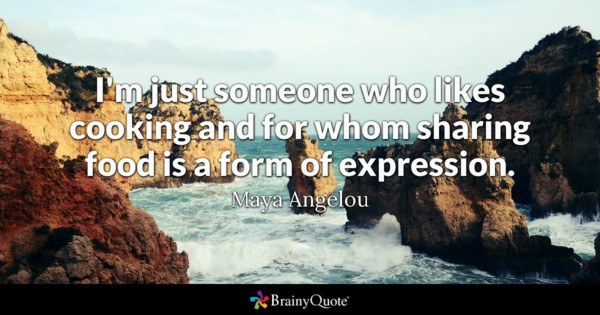 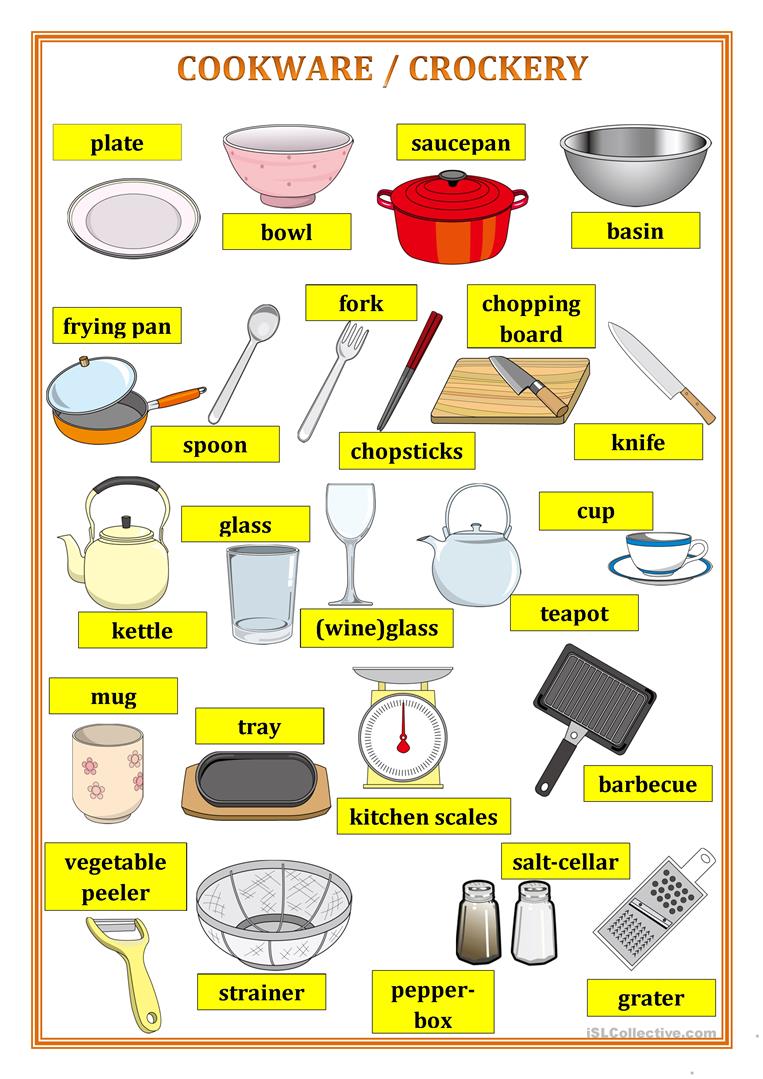 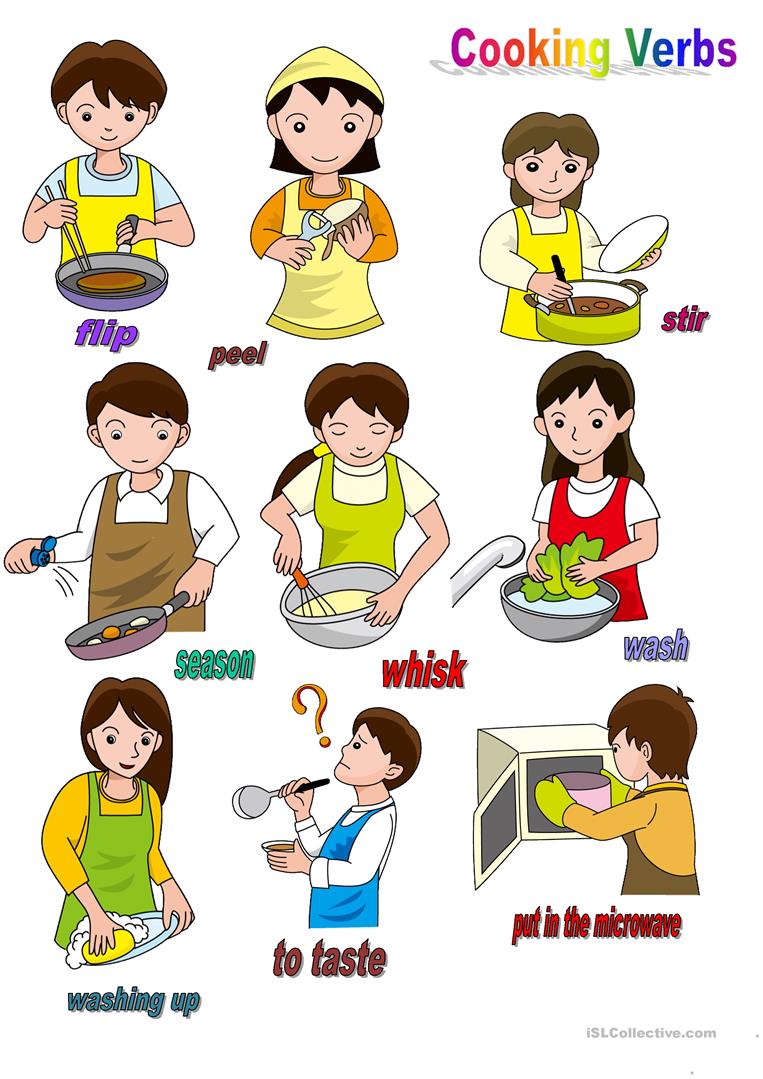 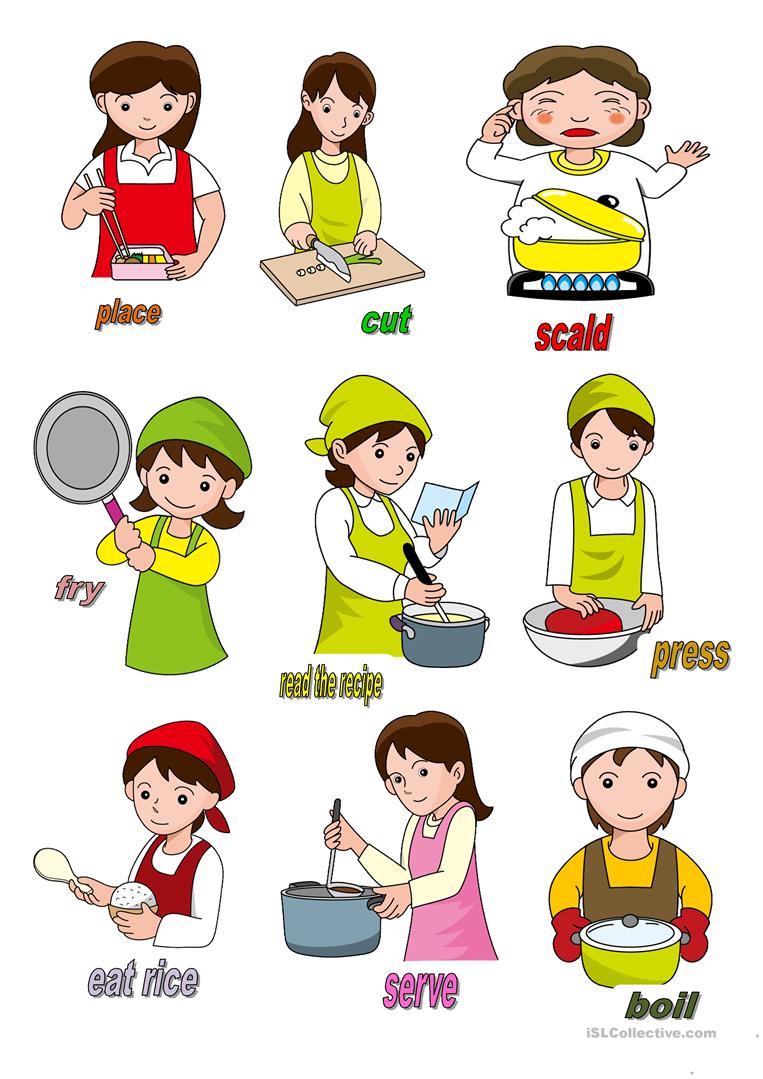 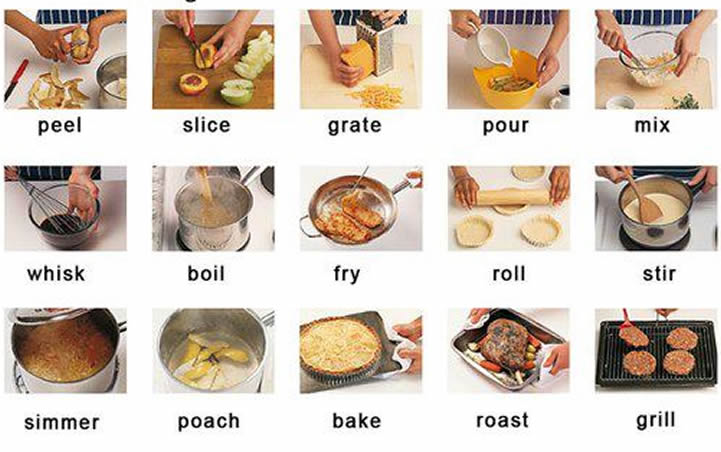 I. Vocabulary.https://quizlet.com/39865232/english-cooking-flash-cards/II. Match the words and pictures.http://gamedata.britishcouncil.org/lep25_embed/MTA4OTQ=/teensIII. Read the sentences and choose the correct answer.http://gamedata.britishcouncil.org/lep25_embed/MTg4MjE=/teensIV. Put the chunks in order to make sentences.http://gamedata.britishcouncil.org/lep25_embed/MjE3OTM=/leV. Choose the best answer.http://gamedata.britishcouncil.org/lep25_embed/MjE3OTQ=/leVI. Listen and put the letters in order to spell the words.http://gamedata.britishcouncil.org/lep25_embed/MjE3ODQ=/leVII. Write the words to complete the sentences.http://gamedata.britishcouncil.org/lep25_embed/MjA2NDM=/leVIII. Write the words to fill the gaps.http://gamedata.britishcouncil.org/lep25_embed/MTg4MjQ=/teens